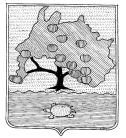 КОМИТЕТ ПО УПРАВЛЕНИЮ МУНИЦИПАЛЬНЫМ ИМУЩЕСТВОМ АДМИНИСТРАЦИИ МУНИЦИПАЛЬНОГО ОБРАЗОВАНИЯ «ПРИВОЛЖСКИЙ РАЙОН» АСТРАХАНСКОЙ ОБЛАСТИРАСПОРЯЖЕНИЕот « 21 »  06  _ 2022 г. № 1383р.с. Началово Об установлении публичного сервитутав отношении земельного участка,расположенного по адресу:Астраханская область, Приволжский район	  На основании ходатайства публичного акционерного общества «Россети Юг», в соответствии со ст. 39.43 Земельного кодекса Российской Федерации, Постановлением Правительства Астраханской области № 232 от 26.05.2020 «О внесении изменений в постановление Правительства Астраханской области от 26.11.2010 № 474-П», ст.ст. 63,64 Устава муниципального образования «Приволжский район» Астраханской области, подпунктом 3.1.5 пункта 3 Положения о комитете по управлению муниципальным имуществом администрации муниципального образования «Приволжский район» Астраханской области:	1. Установить публичный сервитут на части земельных участков, расположенных по адресу: Астраханская область, Приволжский район с кадастровыми номерами: 30:09:050407:914, Приволжский муниципальный район, Сельское поселение Началовский сельсовет, село Началово, улица Солнечная, з/у 21Б;30:09:050407:913, Приволжский муниципальный район, Сельское поселение Началовский сельсовет, село Началово, улица Солнечная, з/у 21А;30:09:050407:909, Приволжский муниципальный район, Сельское поселение Началовский сельсовет, село Началово, улица Солнечная, з/у 23Б;30:09:050407:908, Приволжский муниципальный район, Сельское поселение Началовский сельсовет, село Началово, улица Солнечная, з/у 23А;30:09:050407:907, Приволжский муниципальный район, Сельское поселение Началовский сельсовет, село Началово, улица Солнечная, з/у 23;30:09:050407:899, Приволжский муниципальный район, Сельское поселение Началовский сельсовет, село Началово, улица Солнечная, з/у 31;30:09:050407:898, Приволжский муниципальный район, Сельское поселение Началовский сельсовет, село Началово, улица Солнечная, з/у 29;30:09:050407:897, Приволжский муниципальный район, Сельское поселение Началовский сельсовет, село Началово, улица Солнечная, з/у 27;30:09:050407:896, Приволжский муниципальный район, Сельское поселение Началовский сельсовет, село Началово, улица Солнечная, з/у 25;30:09:050407:741, р-н Приволжский, с Началово, ул Весенняя, 1 В;30:09:050407:732, р-н Приволжский, с Началово, ул Лунная, 1В;30:09:050407:659, р-н Приволжский, с Началово, ул Солнечная, 35;30:09:050407:658, р-н Приволжский, с. Началово, ул. Солнечная, 33;30:09:000000:385, р-н Приволжский, муниципальное образование «Началовский сельсовет»;30:09:000000:1201, Приволжский р-н, с. Началово, ул. Солнечная, 37;30:09:000000:1186, Приволжский муниципальный район, Сельское поселение Началовский сельсовет, село Началово, улица Солнечная, з/у 39;30:09:000000:1185, Приволжский муниципальный район, Сельское поселение Началовский сельсовет, село Началово, улица Солнечная, з/у 45;30:09:000000:1184, Приволжский муниципальный район, Сельское поселение Началовский сельсовет, село Началово, улица Солнечная, з/у 43;30:09:000000:1183, Приволжский муниципальный район, Сельское поселение Началовский сельсовет, село Началово, улица Солнечная, з/у 41;30:09:000000:1182, Приволжский муниципальный район, Сельское поселение Началовский сельсовет, село Началово, улица Солнечная, з/у 39А;30:09:050408:526, р-н Приволжский, с. Началово, мкр. Лесной, 43 А;30:09:050408:438, р-н Приволжский, с Началово, мкр Лесной, 48;30:09:050408:390, р-н. Приволжский, с. Началово, мкр. Лесной, 21;30:09:050408:389, р-н. Приволжский, с. Началово, мкр. Лесной, 22А;30:09:050408:361, Приволжский район, с. Началово, мкр. Лесной, 9;30:09:050408:341, Приволжский район, с. Началово, мкр. Лесной, 8;30:09:050408:338, Приволжский район, с. Началово, мкр. Лесной , 7;30:09:050408:334, р-н Приволжский, с. Началово, мкр. Лесной, 46;30:09:050408:333, р-н Приволжский, с. Началово, мкр. Лесной, 45;30:09:050408:332, Приволжский район, с. Началово, мкр. Лесной , 44;30:09:050408:316, Приволжский район, с. Началово, мкр. Лесной , 26;30:09:050408:315, Приволжский район, с. Началово, мкр. Лесной , 25;30:09:050408:314, Приволжский район, с. Началово, мкр. Лесной , 24;30:09:050408:313, Приволжский район, с. Началово, мкр. Лесной , 23;30:09:050408:307, р-н Приволжский, с. Началово, мкр. Лесной, 49;30:09:050408:216, р-н Приволжский, с. Началово, мкр. Лесной, 3., а также в отношении земельных участков сведения о прохождении границ которых не содержаться в едином государственном реестре недвижимости, но фактически расположены в границах устанавливаемого публичного сервитута, объекта электросетевого хозяйства ВЛИ-0,4 кВ СТП 447/40 ф.18 ПС Началово.2. Публичный сервитут устанавливается по ходатайству публичного акционерного общества «Россети Юг» (ОГРН 1076164009096, ИНН 6164266561, юридический адрес: 344002, Российская Федерация, Ростовская область, г. Ростов-на-Дону, ул. Большая Садовая, д. 49) в целях размещения объектов электросетевого хозяйства, их неотъемлемых технологических частей на территории Приволжского района Астраханской области. 3. Утвердить границы публичного сервитута, согласно приложению.4. Срок публичного сервитута – 49 (сорок девять) лет.5. Использование земельных участков и (или) расположенных на них объектов недвижимости будет затруднено только при предотвращении или устранении аварийных ситуаций.6. Капитальный ремонт объектов электросетевого хозяйства производится с предварительным уведомлением собственников (землепользователей, землевладельцев, арендаторов) земельных участков 1 раз в 12 лет (продолжительность не превышает три месяца для земельных участков, предназначенных для жилищного строительства, ведения личного подсобного хозяйства, садоводства, огородничества; не превышает один год-в отношении иных земельных участков)7. Обладатель публичного сервитута обязан привести земельный участок в состояние, пригодное для использования в соответствии с видом разрешенного использования, в сроки, предусмотренные пунктом 8 статьи 39.50 Земельного Кодекса Российской Федерации.8. В течении пяти рабочих дней со дня принятия распоряжения:8.1. Разместить распоряжение об установлении публичного сервитута на официальном сайте комитета по управлению муниципальным имуществом администрации муниципального образования «Приволжский район» Астраханской области в информационно-телекоммуникационной сети «Интернет»;8.2. Обеспечить опубликование указанного решения (за исключением приложений к нему) в порядке, установленном для официального опубликования (обнародования) муниципальных правовых актов уставом поселения, городского округа (муниципального района в случае, если земельные участки и (или) земли, в отношении которых установлен публичный сервитут, расположены на межселенной территории) по месту нахождения земельных участков, в отношении которых принято указанное решение.8.3. Направить копию распоряжения правообладателям земельных участков в отношении которых принято решение об установлении публичного сервитута.8.4. Направить копию распоряжения об установлении публичного сервитута в орган регистрации прав.8.5. Направить обладателю публичного сервитута копию решения об установлении публичного сервитута, сведения о лицах, являющихся правообладателями земельных участков, сведения о лицах, подавших заявления об их учете.Заместитель главы  Председатель комитета                                                                                                        Р.И. Усманов